  CLIPP  Occitanie 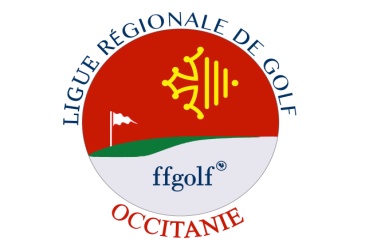 Championnat de Ligue Pitch and Putt 2019GOLF de FONTCAUDESAMEDI 9 MARS 20191ère étapeCOMPETITION DE GOLF / PITCH AND PUTTRèglement détaillé à consulterConsulter le site : www. liguegolfoccitanie.frPROGRAMMEPROGRAMMEPROGRAMMETARIFS9 heuresDéparts échelonnés à partir du trou N°1Départs échelonnés à partir du trou N°1Participation compétition :. joueurs extérieurs : 23 €  (jeunes : 18 €)    . joueurs du club :   8  € (jeunes : 8 €)Participation compétition :. joueurs extérieurs : 23 €  (jeunes : 18 €)    . joueurs du club :   8  € (jeunes : 8 €)Participation compétition :. joueurs extérieurs : 23 €  (jeunes : 18 €)    . joueurs du club :   8  € (jeunes : 8 €)Participation repas :     €INSCRIPTIONS INSCRIPTIONS INSCRIPTIONS INSCRIPTIONS Date limite : mercredi 6 mars 17 heuresDate limite : mercredi 6 mars 17 heuresDate limite : mercredi 6 mars 17 heuresDate limite : mercredi 6 mars 17 heuresCompétitionCompétitionRepasRepasEmail : golf@golfhotelmontpellier.comTel . : 04 67 45 90 10Email : golf@golfhotelmontpellier.comTel . : 04 67 45 90 10Email : info@golfhotelmontpellier.comTel . : 04 67 45 90 00Email : info@golfhotelmontpellier.comTel . : 04 67 45 90 00CLASSEMENTS ET PRIXClassement de l’étape : BRUT : Messieurs – Dames – Jeunes (benjamins-poucets–poussins)Qualifications pour la finale du championnat de Ligue Pitch and Putt : les vainqueurs des différentes catégories (Messieurs – Dames – Jeunes) de chaque étape + premiers du Classement général du CircuitREGLEMENT GENERALREGLEMENT GENERALREGLEMENT GENERALREGLEMENT GENERALParcoursSériesCatégoriesRègles de jeuPitch and Putt(parcours total < 1200 m)(distance maximum des trous < 90 m). messieurs. dames. jeunes (benjamins-poucets-poussins- enfants))Règles du jeu de golf FFGForme de jeuNombre de clubsDépartsConditions de participation18 trous – Strokeford (strokeplay) Aucune restriction pitch and putt (régle 4-4-a  ffgolf)Shot gunAire de départ : balle sur tee ou au solLicencié FFG